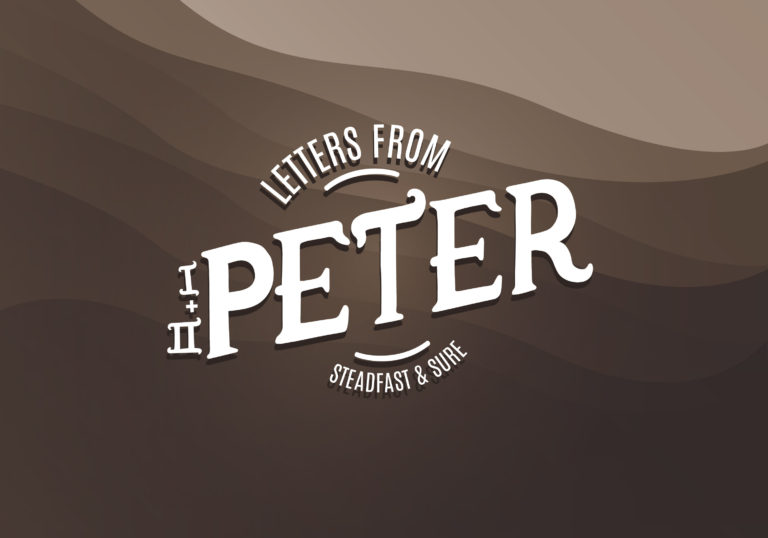 October 7	-	Introduction to 1 Peter 1:1-2October 14	-	Hope of the Great Salvation – 1 Peter 1:1-12October 21	-	Results of Salvation – Prepare you minds! – 1 Peter 1:13-25October 28	-	Living Stones & A Royal Priesthood – 1 Peter 2:1-12November 4   -	Honor Authority & Jesus is an example to us! – 1 Peter 2:13-25November 11	-	Living Godly Lives – 1 Peter 3:1-13November 18	-	Sufferings Part 1 – 1 Peter 3:13-4:19Novmeber 25	-	Sufferings Part 2 – 1 Peter 3:13-4:19December 2    -	Exhort the Elders & Be Hunble – 1 Peter 5: 1-14December 9	-	Review 1 Peter & 2 Peter Introduction - 2 Peter 1:1-9Decmeber 16	-	Growing as a Christian – 2 Peter 1December 23	-	Warnings about False Teachers – 2 Peter 2December 30	-	The Coming of the Lord – 2 Peter 3Comments or questions?Ashley Millerremaxauburn@gmail.com334.332.8328